Publicado en 28001 el 19/11/2012 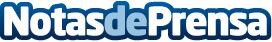 MILAR se adelanta a la NavidadDurante el mes de noviembre, las tiendas Milar de Comelsa regalan una selección de productos navideños al adquirir cualquiera de los artículos de su folletoDatos de contacto:CQLPNota de prensa publicada en: https://www.notasdeprensa.es/milar-se-adelanta-a-la-navidad Categorias: Marketing Actualidad Empresarial http://www.notasdeprensa.es